CDC Enhanced Message Development Audience Segmentation Survey[INTRO LANGUAGE]We would like to ask you some questions to determine your eligibility to participate in a survey sponsored by the Centers for Disease Control and Prevention (CDC). This eligibility survey should take about one minute to complete. Throughout the survey, please do not use your browser’s back button to view previous questions. This may invalidate your responses and end your survey.[TERMINATION LANGUAGE]Thank you for completing this eligibility survey. Unfortunately, based on the responses you provided, you do not meet the specifications we are looking for in this study. We appreciate your time today answering these questions.Section 1: ScreenerQuestion Type: Single PunchVariable Name: Q1Variable Label: Q1: SexVariable Text: What is your sex?// If Q1= 99 then SOFT PROMPT: Please provide an answer to this question. //// If Q1 =1, then skip to Q3 //Question Type: Single PunchName: Q2Variable Label: Q2: Pregnancy StatusVariable Text: To your knowledge are you currently pregnant?// If Q2 = 1 OR 3 OR 99 then TERMINATE. //Question Type: Drop DownVariable Name: Q3Variable Label: Q3: AgeVariable Text: What is your age in years?//TERMINATE If Q3=17–20 or Q3= 65–76//// If Q3= 99 then SOFT PROMPT: Please provide an answer to this question. //Question Type: Drop DownVariable Name: Q4Variable Label: Q4: Days of DrinkingVariable Text: During the past 30 days, how many days did you have at least one drink of any alcoholic beverage such as beer, wine, a malt beverage, or liquor?//TERMINATE if Q4=1 //// If Q4= 99 then SOFT PROMPT: Please provide an answer to this question. //Question Type: Drop DownVariable Name: Q5Variable Label: Q5: Average DrinksVariable Text: One drink is equivalent to a 12-ounce beer, a 5-ounce glass of wine, or a drink with one shot of liquor. During the past 30 days, on the days when you drank, about how many drinks did you drink on average?NOTE: A pitcher of beer counts as five drinks, or a cocktail drink with two shots counts as two drinks.// If Q5= 99 then SOFT PROMPT: Please provide an answer to this question. //// If Q5= 1 then program to show Q6A, if Q5= 2 then program to show Q6B. /////If respondent selected Q1 = 1, then only show them Q6A.       If respondent selected Q1 = 2, then only show them Q6B. ///Question Type: Drop DownVariable Name: Q6AVariable Label: Q6A: MALE: Frequency of Binge DrinkingVariable Text: Considering all types of alcoholic beverages, how many times during the past 30 days did you have five or more drinks on an occasion? An “occasion” is defined as period of two to three hours.// // If Q6A= 99 then SOFT PROMPT: Please provide an answer to this question. //Question Type: Drop DownVariable Name: Q6BVariable Label: Q6B: FEMALE: Frequency of Binge DrinkingVariable Text: Considering all types of alcoholic beverages, how many times during the past 30 days did you have four or more drinks on an occasion? An “occasion” is defined as period of two to three hours.// // If Q6B= 99 then SOFT PROMPT: Please provide an answer to this question. //Question Type: Drop DownVariable Name: Q7Variable Label: Q7: Largest Volume of DrinkingVariable Text: During the past 30 days, what was the largest number of drinks you had on any one occasion? An “occasion” is defined as period of two to three hours.Survey Eligibility //If Eligible = 1, CONTINUE; If Eligible =0, TERMINATE////PAGE BREAK//We are inviting you to take part in a research study. This will involve completing a web-based survey that asks questions about your knowledge and attitudes about consuming alcohol. It should take you about 10–12 minutes to complete.  This study is sponsored by the Centers for Disease Control and Prevention (CDC). There are neither risks nor benefits to you taking part in this survey. Any compensation you receive is a small token to thank you for taking part, if you choose to do so.Your participation is voluntary. This means that you are free to choose not to take part or to skip certain questions. There is no penalty if you choose not to respond. However, your complete participation will help enhance messages and materials for adult drinkers. It is important that as many adults respond to this survey as possible so that the information we get is complete.Your personal information will be kept separate from your survey responses. Government personnel will not have access to your name, address, or email address; they will only have access to your responses. Government personnel will not be able to trace your responses back to you. Responses will be reported only for the whole group. If you have any questions about this survey at any time, please contact the survey administrator by emailing pi@forsmarshgroup.com. Please include the subject “Alcohol Attitudes Study.”//If 0 or 99, TERMINATE.////If 1, Proceed to next page.//Section 2: Knowledge Attitudes and Beliefs About Excessive DrinkingConsider this information: //PROGRAM IMAGE //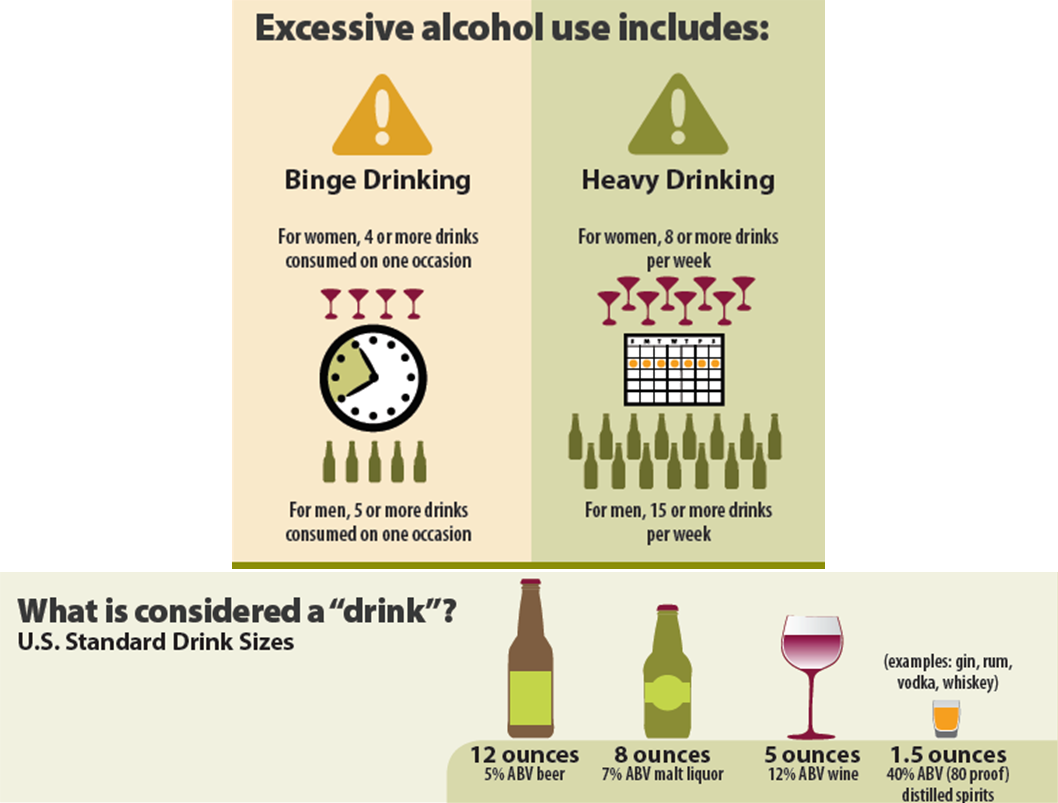 *An “occasion” is defined as period of two to three hours.Question Type:  Randomized GridVariable Text: To what extent do you agree or disagree with the following statements?Question Type:  Randomized GridVariable Text: To what extent do you agree or disagree with the following statements?Section 3: Motivators or Drivers for Excessive DrinkingOne drink is equivalent to a 12-ounce beer, a 5-ounce glass of wine, or a drink with one shot of liquor. An occasion is defined as a period of two to three hours. Question Type: Randomized GridVariable Text: To what extent do you agree or disagree with the following statements?Question Type: Randomized GridVariable Text: Think about times in the past when you drank too much. To what extent do you agree or disagree with the following statements?Question Type: Randomized GridVariable Text: Again, think about times in the past when you drank too much. To what extent do you agree or disagree with the following statements?Question Type: Randomized GridVariable Text: Once more, think about times in the past when you drank too much. To what extent do you agree or disagree with the following statements?Section 4: Evaluation of Personal Health Status and Drinking BehaviorQuestion Type: Randomized GridVariable Text: How likely are you to drink too much in the following contexts?Question Type: GridVariable Text: How likely are you to drink too much alcohol on a…?Question Type: Randomized GridVariable Text: Think about times in the past when you drank too much. How frequently did you drink each of the following types of alcohol? Question Type: Randomized GridVariable Text: To what extent do you agree or disagree with the following statements?Question Type: Randomized GridVariable Text: The following list includes some problems associated with excessive drinking or drinking too much. Please tell us how important each reason is to you for limiting your drinking.Think about your alcohol consumption during the past 12 months as you answer these next few questions.Question Type: Single PunchVariable Name: Q19Variable Label: Q19: Alcohol Dependence: Month Plus DrinkingVariable Text:  During the past 12 months, was there a month or more when you spent a lot of your time obtaining or drinking alcohol?Question Type: Single PunchVariable Name: Q20Variable Label: Q20: Alcohol Dependence: Month Plus Recovering from DrinkingVariable Text:  During the past 12 months, was there a month or more when you spent a lot of time getting over the effects of the alcohol you drank?Question Type: Single PunchVariable Name: Q21Variable Label: Q21: Alcohol Dependence: Tried to Set Drinking LimitsVariable Text:  During the past 12 months, did you try to set limits on how often or how much alcohol you drink?Question Type: Single PunchVariable Name: Q22Variable Label: Q22: Alcohol Dependence: Failed to Set Drinking LimitsVariable Text:  Were you able to keep within the limits you set, or did you often drink more than you intended to?Question Type: Single PunchVariable Name: Q23Variable Label: Q23: Alcohol Dependence: Need to drink more to feel drunkVariable Text:  During the past 12 months, did you need to drink more alcohol than you used to in order to get the effect you wanted?Question Type: Single PunchVariable Name: Q24Variable Label: Q24: Alcohol Dependence: Drinking has less of an effectVariable Text:  During the past 12 months, did you notice that drinking the same amount of alcohol had less effect on you than it used to?Question Type: Single PunchVariable Name: Q25Variable Label: Q25: Alcohol Dependence: Tried to Cut Down DrinkingVariable Text:  During the past 12 months, did you want to or try to cut down or stop drinking alcohol?Section 5: DemographicsQuestion Type: Multi-PunchVariable Name: Q26AVariable Label: Q26A: EthnicityVariable Text: What best describes your ethnicity?Question Type: Multi-PunchVariable Name: Q26BVariable Label: Q26B: RaceVariable Text: What best describes your race?Question Type: Single Punch, Other Open-End EssayVariable Name: Q27Variable Label: Q27: EducationVariable Text: What is the highest level of education you have completed?Question Type: Single PunchVariable Name: Q28Variable Label: Q28: Labor Status Variable Text: Which of the following best describes what you are currently doing? Please mark all that apply. Question Type: Single PunchVariable Name: Q29Variable Label: Q29: IncomeVariable Text: What is your total household income?Question Type: Single Punch	Variable Name: Q30Variable Label: Q30: Marital Status Variable Text: What is your marital status?  Question Type:  Alphabetical Drop-Down ListVariable Name: Q31Variable Label: Q31: Zip CodeVariable Text: Where do you live? Please type your 5-digit zip code below. [POST SURVEY COMPLETION PSA]If you would like to learn more about how alcohol use affects your health, consider visiting the Centers of Disease Control and Prevention’s Alcohol and Health information page: https://www.cdc.gov/alcohol/fact-sheets/alcohol-use.htm. If you or someone you know suffers from excessive drinking, you can call the Substance Abuse and Mental Health Services Administration’s (SAMHSA) National Helpline at 1-800-622-HELP (4357). SAMHSA’s National Helpline is a confidential, free information service that is available 24 hours a day, 365 days a year in English and Spanish. SAMHSA serves individuals and family members facing mental and/or substance use disorders and provides referrals to local treatment facilities, support groups, and community-based organizations. Callers can also order free publications and other information.ValueValue Label1Male2Female99RefusedValueValue Label1Yes2No3Not sure99RefusedValue Value Label1Under 18218319……xx75xx76 or older99RefusedValue Value Label10 days21 day32 days43 days……3130 days99RefusedValue Value Label11 drink22 drinks33 drinks44 drinks 55 drinks66 drinks77 drinks88 drinks99 drinks1010 drinks1111 drinks1212 drinks1313 drinks1414 drinks1515 drinks16More than 15 drinks99RefusedValue Value Label10 times21 time32 times43 times……3130 times99Refused100Valid SkipValue Value Label10 times21 time32 times43 times……3130 times99Refused100Valid SkipValue Value Label11 drink22 drinks33 drinks44 drinks 55 drinks66 drinks77 drinks88 drinks99 drinks1010 drinks1111 drinks1212 drinks1313 drinks1414 drinks1515 drinks16More than 15 drinks99RefusedELIGIBLEINELIGIBLE, TERMINATEINELIGIBLE, TERMINATEQ#Item/CalculationEXCESSIVE DRINKERSNON-EXCESSIVE DRINKERSREFUSALSQ4 * Q5COMPOSITE SCORE for heavy drinking>60 for males (Q1 = 1)>30 for females (Q1 = 2)≤60 for males (Q1 = 1)≤30 for females (Q1 = 2)Refuses any item Q1 – 5ORANDRefuses any item Q1 – 5Q6A Male Binge Frequency1 or more times0 timesRefuses any item Q1 – 5Q6BFemale Binge Frequency1 or more times0 timesRefuses any item Q1 – 5Refuses any item Q1 – 5ValueValue Label1I wish to continue0I do not wish to continue99RefusedVariable NameVariable TextVariable LabelQ8AExcessive drinking is harmful to your health.Q8A: Risk: Harm to IndividualQ8BExcessive drinking increases the risk of cancer.  Q8B: Risk: CancerQ8CExcessive drinking increases the risk of violence.Q8C Risk: ViolenceQ8DPeople who drink excessively put themselves at risk for serious health problems.Q8D Risk: Serious Health ProblemsQ8EExcessive drinking is dangerous. Q8E: Risk: DangerQ8FExcessive drinking is an important public health problem.  Q8F Risk: Public Health ProblemValueValue Label1Strongly Disagree2Disagree3Neither Agree or Disagree4Agree5Strongly Agree99RefusedVariable NameVariable TextVariable LabelQ9AExcessive drinking is acceptable as long as you are not doing something dangerous. Q9A Acceptable: Not DangerousQ9BExcessive drinking is acceptable during a social occasion, like a party, wedding, or sports game.Q9B Acceptable: Social OccasionQ9CAs long as you are not harming other people, I don’t see a problem with excessive drinking.Q9C: Acceptable: Not Harming OthersQ9DIn my opinion, excessive drinking is not a problem as long as you’re not putting other people at risk.Q9D: Acceptable: Others Not at RiskQ9EIn my opinion, it is acceptable for adults of drinking age to drink excessively as long as it is in an appropriate setting.Q9E: Acceptable: Appropriate SettingQ9FExcessive drinking is acceptable when your friends and/or family are drinking excessively, too. Q9F: Friends and Family Drinking ExcessivelyValueValue Label1Strongly Disagree2Disagree3Neither Agree or Disagree4Agree5Strongly Agree99RefusedVariable NameVariable TextVariable LabelQ10AI never turn down a free drink.Q10A: Economics: Accept Free DrinkQ10BI consume more drinks when there are deals or discounts on alcohol, such as during happy hour or with an offer of bottomless drinks.Q10C: Economics: Drink More During DealsValueValue Label1Strongly Disagree2Disagree3Neither Agree or Disagree4Agree5Strongly Agree99RefusedVariable NameVariable TextVariable LabelQ11AI drank to feel at ease in a group. Q11A: Social: Confidence in a GroupQ11BI drank to feel more self-confident.Q11B: Social: Self-ConfidenceQ11CI drank to ease conversations with someone I was romantically interested in.Q11C: Social: RomanceQ11DI drank to celebrate a special occasion. Q11D: Social: CelebrationQ11EI drank because it made social gatherings more fun.Q11E: Social: FunQ11FI drank to feel included.Q11F: Social: Fear of Being Left OutQ11GI drank because I was with family or friends who were drinking, too. Q11G: Social: Friends/FamilyValueValue Label1Strongly Disagree2Disagree3Neither Agree or Disagree4Agree5Strongly Agree99RefusedVariable NameVariable TextVariable LabelQ12AI drank to relax. Q12A: Emotions: RelaxQ12BI drank because I was sad.Q12B: Emotions SadQ12CI drank because I was angry.Q12C: Emotions: AngryQ12DI drank to escape from my everyday problems.Q12D: Emotions: Escape ProblemsQ12EI drank to deal with feelings of despair. Q12E: Emotions: DespairQ12FI drank to dull pain and discomfort.Q12F: Emotions: PainQ12GI drank because I was bored.Q12G: Emotions: BoredomValueValue Label1Strongly Disagree2Disagree3Neither Agree or Disagree4Agree5Strongly Agree99RefusedVariable NameVariable TextVariable LabelQ13AI drank because I enjoyed the feeling of getting drunk or buzzed.Q13A: Enjoyment: Feeling BuzzedQ13BI drank because I enjoyed trying out new drinks.Q13B: Enjoyment: New DrinksQ13CI drank because I enjoyed the experience of visiting new wineries, distilleries, or breweries. Q13C: Enjoyment: New Places with Alcohol Q13DI drank because I enjoyed the taste.Q13D: Enjoyment: TasteVariable NameVariable TextVariable LabelQ14AAt your home Q14A: Context: Home Q14BIn public (e.g., at bars, restaurants, at parties)Q14B: Context: PublicQ14CDuring meals Q14C: Context: MealsQ14DWhen alone Q14D: Context: AloneQ14EWith others Q14E: Context: With OthersValueValue Label1Very Unlikely2Unlikely3Neither Likely or Unlikely4Likely5Very Likely99RefusedVariable NameVariable TextVariable LabelQ15AMondayQ15A: Day of the Week: MondayQ15BTuesdayQ15B: Day of the Week: TuesdayQ15CWednesday Q15C: Day of the Week: WednesdayQ15DThursday Q15D: Day of the Week: ThursdayQ15EFridayQ15E: Day of the Week: FridayQ15FSaturdayQ15F: Day of the Week: SaturdayQ15GSundayQ15G: Day of the Week: SundayValueValue Label1Very Unlikely2Unlikely3Neither Likely or Unlikely4Likely5Very Likely99RefusedVariable NameVariable TextVariable LabelQ16AWineQ16A: Alcohol Type: Wine Q16BBeerQ16B: Alcohol Type: BeerQ16CLiquor/distilled spirits only (i.e., no chaser or mixer included)Q16C: Alcohol Type: LiquorQ16DCocktails or mixed drinksQ16D: Alcohol Type: Cocktails or Mixed DrinksQ16EMalt beverages (e.g., hard lemonade, alcopops)Q16E: Alcohol Type: Malt beveragesQ16FOther (please specify): _____Q16Q16F: Alcohol Type: OtherValueValue Label1Never2Rarely3Sometimes4Very Often5Always99RefusedVariable NameVariable TextVariable LabelQ17AI don’t think I drink too much.Q17A: Precon: Not too muchQ17BPressure from my peers to drink too much would make it hard for me to drink less.Q17B: Precon: Pressure from peersQ17CThere is no need for me to think about drinking less.Q17CD: Precon: No need to changeQ17DDrinking less alcohol would be pointless for me.Q17D: Precon: Less drinking pointlessQ17EI enjoy my drinking, but sometimes I drink too much.Q17E: Contem: Enjoy but too muchQ17FSometimes I think I should cut down on my drinking.Q17F: Contem: Cut downQ17GI am at a stage where I should think about drinking less alcohol.Q17G: Contem: Think about lessQ17HMy drinking is a problem sometimes.Q17H: Contem: Drinking problemQ17II am trying to drink less than I used to.Q17I: Act: Trying LessQ17JI am actually decreasing my drinking right nowQ17J: Act: Actually changingValueValue Label1Strongly Disagree2Disagree3Neither Agree or Disagree4Agree5Strongly Agree99RefusedVariable NameVariable TextVariable LabelQ18ADrinking is bad for my health.Q18A: Limiting Your Drinking: Bad for my health Q18BAlcohol is expensive.Q18B: Limiting Your Drinking: ExpensiveQ18CFamily/friends get upset.Q18C: Limiting Your Drinking: Friends upsetQ18DDrinking negatively impacts my career.Q18D: Limiting Your Drinking: Bad for careerQ18EDrinking is against my basic values or beliefs.Q18E: Limiting Your Drinking: Basic ValuesQ18FI am labeled an alcoholic.Q18F: Limiting Your Drinking: AlcoholicQ18GI do things I regret. Q18G: Limiting Your Drinking: RegretQ18HDrinking can make me throw up. Q18H: Limiting Your Drinking: Throw UpQ18IDrinking can give me a hangover.Q18I: Limiting Your Drinking: HangoverQ18JI get in trouble with the police. Q18J: Limiting Your Drinking: PoliceQ18KI am losing control over my life. Q18K: Limiting Your Drinking: Lose controlQ18LDrinking damages personal relationships.Q18L: Limiting Your Drinking: RelationshipsQ18MDrinking causes motor vehicle accidents. Q18M: Limiting Your Drinking: Car AccidentQ18N Drinking causes death.Q18N: Limiting Your Drinking: DeathQ18ODrinking causes divorce. Q18O: Limiting Your Drinking: DivorceQ18PI could accidentally hurt someone. Q18P: Limiting Your Drinking: Accidental harmQ18QI embarrass myself. Q18Q: Limiting Your Drinking: EmbarrassmentQ18RI make bad decisions.Q18R: Limiting Your Drinking: Bad decisionsQ18SDrinking causes reckless sexual behavior. Q18S: Limiting Your Drinking: Risky sexQ18TI am a poor role model. Q18T: Limiting Your Drinking: Poor role modelQ18UA DUI is very expensive. Q18U: Limiting Your Drinking: DUI costQ18V  I could lose my driver’s license.Q18W: Limiting Your Drinking: Lose license Q18W  Drinking damages my reputation.Q18Y: Limiting Your Drinking: Damaged Rep.Q18X Drinking could cause an unplanned pregnancy. Q18Z: Limiting Your Drinking: Get pregnantQ18Y  I post drunken photos on the internet.Q18AA: Limiting Your Drinking: Drunk photosQ18Z  I could get physically hurt.Q18BB: Limiting Your Drinking: InjuryQ18AA  Drinking causes long-term health problems. Q18CC: Limiting Your Drinking: Long term health problemsValueValue Label1Not at all Important2Not very Important3Somewhat Important 4Very Important99RefusedValueValue Label1Yes2NoValueValue Label1Yes2NoValueValue Label1Yes2NoValueValue Label1I usually kept to the limits I set.2I often drank more than intended.ValueValue Label1Yes2NoValueValue Label1Yes2NoValueValue Label1Yes2NoValueValue Label1Hispanic or Latino2Not Hispanic or Latino99RefusedValueValue Label1White or Caucasian2Black or African American3Hispanic or Latino4Asian5Native American or Alaska Native6Native Hawaiian or Other Pacific Islander99RefusedValueValue label1Grade School2Less than high school graduate/some high school3High school graduate or completed GED4Some college or technical school5Received four-year college degree6Some postgraduate studies7Received advanced degree8Other:____________99RefusedValueValue label1Employed full-time2Employed part-time3Unemployed4Homemaker5Student6Retired7Disabled8Other:__________99RefusedValueValue Label1$20,000/year or less2$20,001–$30,000/year3$30,001–$40,000/year4$40,001–$50,000/year5$50,001–$60,000/year6$60,001–$80,000/year7$80,001–$100,000/year8More than $100,000/year99 RefusedValueValue Label1Single2Married 3In a relationship 4Divorced or Widowed99Refused